Guía de trabajo autónomoEl trabajo autónomo es la capacidad de realizar tareas por nosotros mismos, sin necesidad de que nuestros/as docentes estén presentes.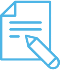 Me preparo para hacer la guía Pautas que debo verificar antes de iniciar mi trabajo.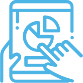 Voy a recordar lo aprendido y/ o aprender. 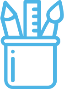  Pongo en práctica lo aprendidoMatriz de autorregulación y evaluaciónLa autorregulación sirve para conocer la capacidad que has tenido con la organización y comprensión en realizar las actividades de esta guía. Puedes contestar estas preguntas:La autoevaluación te permite conocer lo que sabía o no sobre el tema. Contesto las siguientes interrogantes:Guía de Trabajo Autónomo.Realizada por la Asesora Jenny Sibaja SalazarRevisada por la Asesora Nacional Seidy Fallas MoraVisto Bueno/ Jose Marvin Salazar PorrasCentro Educativo: Educador/a: Nivel: SextoAprendizaje esperado: #2                                                                                         Semana: 2Asignatura: Educación ReligiosaMateriales o recursos que voy a necesitar Cuaderno de Educación Religiosa y BibliaLápiz, lápices de color.Condiciones que debe tener el lugar donde voy a trabajar Ubícate en un lugar cómodo y tranquilo en la casa, en el que puedas hacer tus anotaciones.Tiempo en que se espera que realice la guía La presente Guía de Trabajo Autónomo se desarrolla aproximadamente en 60 minutos.IndicacionesLee primero y muy despacio toda la guía de trabajo.En caso que no comprendas algo, vuelve a leerlo o también, pide ayuda a un miembro de tu familia.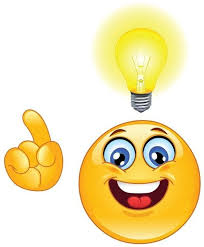 Actividades para retomar el nuevo conocimiento 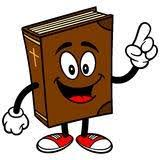 Juzgar 1.Reflexiono con el siguiente texto:La familia como célula fundamental de la sociedad, le merece una protección especial de parte de la legislación y la Constitución Política. Nadie puede negar la importancia de la familia, aunque hoy en día padezca una crisis de valores y de identidad. Por el contrario, la sociedad y el Estado necesitan de la familia, para transmitir la cultura a las nuevas generaciones y formar ciudadanos que aporten al desarrollo del país. La familia está llamada a establecer un vínculo donde existan valores como el amor, el respeto, la solidaridad y ayuda mutua, pero especialmente donde se respeten y cumplan con responsabilidad los derechos y deberes de cada uno de los miembros.Con los lazos de afecto y con el cumplimiento de las obligaciones de cada uno, se podrán evitar muchas crisis familiares, contado con familias más fuertes y estables para el bien de la sociedad en general. Es por esto que la familia tiene el derecho y el deber de transmitir la cultura a sus miembros, tomando en cuenta sus creencias y sus valores. Así mismo, la escuela y la comunidad tienen el deber de transmitir a niños(as) y jóvenes la cultura en forma respetuosa a las creencias y valores de las familias.De acuerdo a lo anterior contesto las siguientes preguntas, con la ayuda de la familia:Explico ¿Por qué la familia es célula fundamental de la sociedad?¿Anoto con una idea, si la cultura, puede influir negativamente y positivamente en los jóvenes en la actualidad?¿De qué manera ha contribuido la escuela en nuestra formación cultural?Te invito a que leas o medites las siguientes citas bíblicas:  “Grábate en el corazón estas palabras que hoy te mando. Incúlcaselas continuamente a tus hijos. Háblales de ellas cuando estés en tu casa y cuando vayas por el camino, cuando te acuestes y cuando te levantes”.
(Deuteronomio 6, 6-7)“Instruye al niño en el camino correcto, y aun en su vejez no lo abandonará”. (Proverbios 22, 6)Ahora reflexiona con algunos miembros de tu familia, según lo que nos dicen las citas bíblicas y lo reflexionado hasta el momento:¿Cuáles aspectos debe la familia, la escuela y la comunidad transmitir a los niños, niñas y jóvenes?¿Consideran que en la actualidad las familias transmiten aspectos positivos a sus miembros?¿Cuáles acciones puede realizar la familia, la escuela y la sociedad para trasmitir una cultura positiva a los niños y jóvenes?En tu cuaderno de Educación Religiosa trata de resumir en una o dos frases lo que reflexionaste con tu familia.Indicaciones Reflexiona: 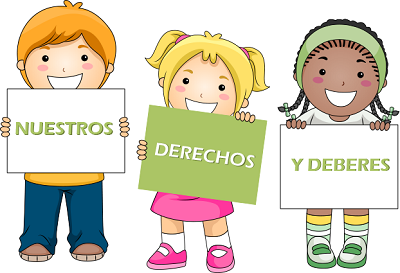 Indicaciones o preguntas o matrices para auto regularse y evaluarseEscribo una redacción, un canto, una poesía o elaboro un dibujo que refleje la importancia que la familia, la escuela y la sociedad ejerzan su derecho y deber de transmitir una cultura positiva en los niños (as) y jóvenes. Con el trabajo autónomo voy a aprender a aprender.   Autorregulación Con el trabajo autónomo voy a aprender a aprender.   AutorregulaciónReviso las acciones realizadas durante la construcción del trabajo.Marco una X encima de cada símbolo al responder las siguientes preguntas Reviso las acciones realizadas durante la construcción del trabajo.Marco una X encima de cada símbolo al responder las siguientes preguntas ¿Realice lectura de las indicaciones?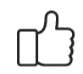 ¿Solicité ayuda en caso de necesitarla?¿Busqué el significado de palabras que no comprendí?¿Me devolví a leer las indicaciones cuando no comprendí qué hacer?¿Tu familia estuvo incluida en las actividades?Con el trabajo autónomo voy a aprender a aprender.     EvaluaciónCon el trabajo autónomo voy a aprender a aprender.     EvaluaciónValoro lo realizado al terminar por completo el trabajo.Marca una X encima de cada símbolo al responder las siguientes preguntasValoro lo realizado al terminar por completo el trabajo.Marca una X encima de cada símbolo al responder las siguientes preguntas¿Leí mi trabajo para saber si es comprensible lo escrito a realizar?¿Revisé mi trabajo para asegurarme si todo lo solicitado estaba bien?¿Me siento satisfecho (a) con el trabajo que realicé?Explico la respuesta en el cuaderno de Educación Religiosa:¿Qué sabía antes de estos temas y qué sé ahora?________________________________________¿Cuál fue la parte favorita del trabajo? __________________________________________________¿Qué puedo mejorar, la próxima vez que realice la guía de trabajo autónomo? _____________¿Cómo le puedo explicar a otra persona lo que aprendí?_________________________________Explico la respuesta en el cuaderno de Educación Religiosa:¿Qué sabía antes de estos temas y qué sé ahora?________________________________________¿Cuál fue la parte favorita del trabajo? __________________________________________________¿Qué puedo mejorar, la próxima vez que realice la guía de trabajo autónomo? _____________¿Cómo le puedo explicar a otra persona lo que aprendí?_________________________________“Autoevalúo mi nivel de desempeño” Al terminar por completo el trabajo, autoevalúo mi nivel de desempeño. “Autoevalúo mi nivel de desempeño” Al terminar por completo el trabajo, autoevalúo mi nivel de desempeño. “Autoevalúo mi nivel de desempeño” Al terminar por completo el trabajo, autoevalúo mi nivel de desempeño. “Autoevalúo mi nivel de desempeño” Al terminar por completo el trabajo, autoevalúo mi nivel de desempeño. Escribo una equis (X) en el nivel que mejor represente mi desempeño en cada indicador. Escribo una equis (X) en el nivel que mejor represente mi desempeño en cada indicador. Escribo una equis (X) en el nivel que mejor represente mi desempeño en cada indicador. Escribo una equis (X) en el nivel que mejor represente mi desempeño en cada indicador. IndicadorNiveles de desempeñoNiveles de desempeñoNiveles de desempeñoIndicadorInicialIntermedioAvanzadoDescribo la importancia que la familia, la escuela y la sociedad ejerzan su derecho y deber de transmitir la cultura a sus miembros.Menciono en forma general la importancia que la familia, la escuela y la comunidad ejerzan su derecho y deber de transmitir la cultura a sus miembros.(    )Resalto aspectos de la importancia que la familia, la escuela y la comunidad ejerzan su derecho y deber de transmitir la cultura a sus miembros.             (    )Distingo puntualmente la importancia que la familia, la escuela y la comunidad ejerzan su derecho y deber de transmitir la cultura a sus miembros.(    )